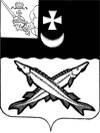 БЕЛОЗЕРСКИЙ МУНИЦИПАЛЬНЫЙ ОКРУГ  ВОЛОГОДСКОЙ ОБЛАСТИП О С Т А Н О В Л Е Н И ЕГЛАВЫ БЕЛОЗЕРСКОГО МУНИЦИПАЛЬНОГО ОКРУГАОт  19.04.2023      № 80О    внесении   дополненияв   постановление     главы округа от 23.03.2023 № 60	ПОСТАНОВЛЯЮ:1. Внести в постановление главы  округа от 23.03.2023 № 60 «О создании межведомственной комиссии по профилактике правонарушений Белозерского муниципального  округа»  изменение, дополнив список членов комиссии в приложении № 2 «Состав межведомственной комиссии по профилактике правонарушений Белозерского муниципального  округа»  словами «Якунин П.Н. – начальник отделения надзорной деятельности и профилактической работы по Белозерскому району управления надзорной деятельности  и  профилактической работы Главного управления МЧС России по Вологодской области майор внутренней службы (по согласованию)».2. Настоящее постановление подлежит официальному опубликованию в газете «Белозерье» и размещению на официальном сайте Белозерского муниципального округа в информационно-телекоммуникационной сети «Интернет». Глава   округа:                                                                      Д.А.Соловьев